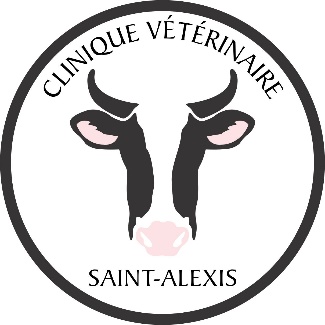 OFFRE D’EMPLOI – CLINIQUE VÉTÉRINAIRE ST-ALEXIS2 médecins vétérinaires sont recherchés dans le but de compléter une équipe de 10 vétérinaires dans les grands animaux. Notre clientèle est composée à 95% de producteurs laitiers.  Notre clinique est située dans Lanaudière, au nord de Montréal.  Notre territoire s’étend principalement de Laval à Joliette, ce qui rend notre situation géographique idéale pour les gens en quête de la campagne près des grands centres.Nous offrons les avantages de la pratique en grand groupe : partage des connaissances, moins de gardes, possibilité d’aménager les horaires pour la conciliation travail-famille ou la conciliation travail-loisir.Notre clientèle est exceptionnelle, progressiste et informatisée à 50%.  Tous les vétérinaires ont la possibilité de faire de la médecine préventive.  Un intérêt en transfert embryonnaire serait un atout.La qualité de vie des vétérinaires, la pratique vétérinaire adaptée aux nouvelles connaissances et l’implication dans le milieu sont des valeurs qui nous sont chères.  Les candidats que nous cherchons doivent être dynamiques et doivent avoir envie de travailler en équipe.Clinique vétérinaire St-Alexiswww.vetsaintalexis.comSuivez-nous sur Facebook/clinique vétérinaire St-AlexisContact : Marie-Hélène Forget	    clinique : (450) 839-2208	    cellulaire : (514) 604-5210